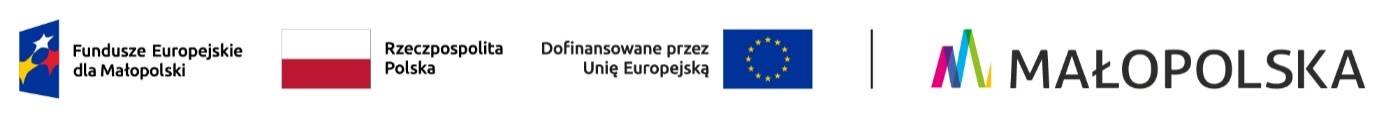 Załącznik nr 2
do Regulaminu wyboru projektów
nr FEMP.03.02-IZ.00-034/24Wykaz informacji specyficznych i załączników do wniosku o dofinansowanieInformacje specyficzneBiorąc pod uwagę uniwersalny charakter Wademekum wiedzy o wniosku, należy pamiętać o uwzględnieniu we wniosku o dofinansowanie projektu informacji niezbędnych do dokonania oceny w ramach kryteriów wyboru projektu przyjętych przez Komitet Monitorujący (załącznik nr 1 do Regulaminu) oraz wymaganych SZOP FEM 2021-2027, w szczególności:Wykaz załączników i oświadczeńWszystkie załączniki do wniosku o dofinansowanie należy złożyć w wersji elektronicznej wyłącznie za pośrednictwem Systemu IGA, który jest dostępny na stronie internetowej https://iga.malopolska.pl.Załączniki, które będą możliwe do przedłożenia po podpisaniu Umowy/Uchwały/Porozumienia należy złożyć w wersji elektronicznej za pośrednictwem Systemu SL2021.Oświadczenia składane pod rygorem odpowiedzialności karnejSkładając wniosek o dofinansowanie są Państwo zobowiązani do odznaczenia oświadczeń na potwierdzenie faktów lub stanu prawnego, niezbędnych do oceny projektu lub objęcia go dofinansowaniem. Przed tymi oświadczeniami znajduje się klauzula o następującej treści:„Jestem świadomy/ świadoma odpowiedzialności karnej za złożenie fałszywych oświadczeń”.Do złożenia oświadczeń zobowiązany jest zarówno Wnioskodawcy, jak i partnerzy projektu. Partnerzy składają oświadczenie na wzorze nr 5.Wzory oświadczeńOświadczenie o przestrzeganiu przepisów antydyskryminacyjnych wnioskodawcy/ partneraOświadczenie o przestrzeganiu przepisów antydyskryminacyjnych realizatoraOświadczenie o rzetelnościOświadczenie o posiadaniu finansowego wkładu własnegoOświadczenia dla partnerów projektuZestawienie wskaźników realizacji projektu w rozbiciu na poszczególnych Partnerów w projekcieWzór 1 Oświadczenie o przestrzeganiu przepisów antydyskryminacyjnychWZÓRZałącznik nr … do …………………………………..Miejscowość, data………………………………………..………………………………………..Nazwa wnioskodawcy/ partnera………………………………………..AdresOświadczenie o przestrzeganiu przepisów antydyskryminacyjnychW związku z projektem pn. „………” składanym w naborze nr FEMP…….…….. w ramach programu Fundusze Europejskie dla Małopolski 2021-2027 oświadczam, że:w podmiocie/ jednostce samorządu terytorialnego, który/ którą reprezentuję, przestrzegane są przepisy antydyskryminacyjne, o których mowa w art. 9 ust. 3 Rozporządzenia Parlamentu Europejskiego i Rady (UE) nr 2021/1060 z dnia 24 czerwca 2021 r., prawa objęte Kartą Praw Podstawowych Unii Europejskiej oraz zapisy Konwencji o Prawach Osób Niepełnosprawnych a podejmowane działania nie powodują nieuprawnionego różnicowania, wykluczania lub ograniczania osób ze względu na jakiekolwiek przesłanki tj. płeć, rasę, pochodzenie etniczne, religię, światopogląd, niepełnosprawność, wiek, orientację seksualną  ,jestem świadomy/ świadoma odpowiedzialności karnej za złożenie fałszywych oświadczeń.jestem świadomy/ świadoma konsekwencji wynikających ze zmiany stanu faktycznego powodującej, iż niniejsze oświadczenie staje się nieprawdziwe, tj. gdy w trakcie trwania projektu lub w okresie jego trwałości podjęte zostaną działania sprzeczne z przepisami antydyskryminacyjnymi, o których mowa w art. 9 ust. 3 Rozporządzenia Parlamentu Europejskiego i Rady (UE) nr 2021/1060 z dnia 24 czerwca 2021 r., prawami objętymi Kartą Praw Podstawowych Unii Europejskiej oraz zapisami Konwencji o Prawach Osób Niepełnosprawnych, związanych z możliwością wypowiedzenia Umowy o dofinansowanie projektu bez zachowania okresu wypowiedzenia przez Instytucję Pośredniczącą/ Instytucję Zarządzającą.W przypadku rozwiązania umowy o dofinansowanie projektu z przyczyn związanych z naruszeniem przepisów antydyskryminacyjnych, praw i wolności określonych w Karcie Praw Podstawowych Unii Europejskiej lub w Konwencji o prawach osób niepełnosprawnych wnioskodawca/ partner, a w konsekwencji realizator (jeśli dotyczy) zostaje wykluczony z możliwości uzyskania wsparcia ze środków FEM, do momentu aż w następczo składanym wniosku o dofinansowanie projektu wykaże, że podjął skuteczne działania naprawcze, w zakresie naruszenia skutkującego rozwiązaniem umowy o dofinansowanie projektu.………………………………………………Podpis i pieczątka osobyuprawnionej do reprezentowania wnioskodawcy/ partnera7……………………………………………….Podpis i pieczątka przewodniczącego organu stanowiącego jednostki samorządu terytorialnegoWzór 2 Oświadczenie o przestrzeganiu przepisów antydyskryminacyjnychWZÓRZałącznik nr … do …………………………………..Miejscowość, data………………………………………..………………………………………..Nazwa realizatora………………………………………..AdresOświadczenie o przestrzeganiu przepisów antydyskryminacyjnychW związku z projektem pn. „………” składanym w naborze nr FEMP…….…….. w ramach programu Fundusze Europejskie dla Małopolski 2021-2027 (FEM) oświadczam, że:podmiot, który reprezentuję jest/ nie jest kontrolowany lub zależny od jednostki samorządu terytorialnego, która jest wnioskodawcą/ partnerem ww. projektu,w podmiocie, który reprezentuję, przestrzegane są przepisy antydyskryminacyjne, o których mowa w art. 9 ust. 3 Rozporządzenia Parlamentu Europejskiego i Rady (UE) nr 2021/1060 z dnia 24 czerwca 2021 r., prawa objęte Kartą Praw Podstawowych Unii Europejskiej oraz zapisy Konwencji o Prawach Osób Niepełnosprawnych a podejmowane działania nie powodują nieuprawnionego różnicowania, wykluczania lub ograniczania osób ze względu na jakiekolwiek przesłanki tj. płeć, rasę, pochodzenie etniczne, religię, światopogląd, niepełnosprawność, wiek, orientację seksualną,jestem świadomy/ świadoma odpowiedzialności karnej za złożenie fałszywych oświadczeń,jestem świadomy/ świadoma konsekwencji wynikających ze zmiany stanu faktycznego powodującej, iż niniejsze oświadczenie staje się nieprawdziwe, tj. gdy w trakcie trwania projektu lub w okresie jego trwałości podjęte zostaną działania sprzeczne z przepisami antydyskryminacyjnymi, o których mowa w art. 9 ust. 3 Rozporządzenia Parlamentu Europejskiego i Rady (UE) nr 2021/1060 z dnia 24 czerwca 2021 r., prawami objętymi Kartą Praw Podstawowych Unii Europejskiej oraz zapisami Konwencji o Prawach Osób Niepełnosprawnych, związanych z możliwością wypowiedzenia Umowy o dofinansowanie projektu bez zachowania okresu wypowiedzenia przez Instytucję Pośredniczącą/ Instytucję Zarządzającą.W przypadku rozwiązania umowy o dofinansowanie projektu z przyczyn związanych z naruszeniem przepisów antydyskryminacyjnych, praw i wolności określonych w Karcie Praw Podstawowych Unii Europejskiej lub w Konwencji o prawach osób niepełnosprawnych wnioskodawca/ partner, a w konsekwencji realizator zostaje wykluczony z możliwości uzyskania wsparcia ze środków FEM, do momentu aż w następczo składanym wniosku o dofinansowanie projektu wykaże, że podjął skuteczne działania naprawcze, w zakresie naruszenia skutkującego rozwiązaniem umowy o dofinansowanie projektu.………………………………………………Podpis i pieczątka osoby uprawnionej do reprezentowania realizatoraWzór 3 Oświadczenie o rzetelności Wnioskodawcy/partnera WZÓR……………………………………………..Nazwa i adres Wnioskodawcy/Partnera...…………………..Miejscowość, dataOświadczam, że w okresie trzech lat poprzedzających datę złożenia niniejszego wniosku o dofinansowanie projektu, nie została z ……………………………………………………… (nazwa wnioskodawcy/ partnera) rozwiązana umowa o dofinansowanie projektu realizowanego z środków programu regionalnego na lata 2014-2020 lub 2021-2027 z przyczyn leżących po jego stronie – przez żadną z instytucji udzielających wsparcia. …………………………(podpis i pieczątka)Oświadczenie odnosi się do przypadków rozwiązania umowy, w których instytucja rozwiązuje umowę z beneficjentem, z przyczyn leżących po stronie beneficjenta, np. z jednej z poniższych:realizował projekt, bądź jego części, niezgodnie z przepisami prawa krajowego i/lub wspólnotowego;złożył podrobione, przerobione lub stwierdzające nieprawdę dokumenty w celu uzyskania dofinansowania w ramach Umowy o dofinansowanie projektu;nie rozpoczął realizacji projektu w terminie określonym we wniosku o dofinansowanie;zaprzestał realizacji projektu;wykorzystał dofinansowania niezgodnie z Umową o dofinansowanie projektu;odmówił poddaniu się kontroli uprawnionych instytucji;nie przedłożył wniosku o płatność, korekty wniosku bądź uzupełnień;nie zrealizowania zakresu rzeczowego projektu.Wzór 4 Oświadczenia jednostki finansów publicznych w zakresie zabezpieczenia finansowego wkładu własnego ze środków własnychWZÓR………………………..…………Nazwa i adres Wnioskodawcy...…………………..Miejscowość, dataOświadczam, iż dysponuję środkami finansowego wkładu pochodzącego ze środków własnych zabezpieczonych w*:budżecie jednostki lub/i limitach wydatków na wieloletnie programy inwestycyjne, stanowiących załącznik do uchwały budżetowej, planie finansowym jednostki,uchwale organu stanowiącego, w wysokości wskazanej w części L formularza wniosku  na cele realizacji projektu pn. ……………………………………………………………. ………….………………………(podpis i pieczątka osoby upoważnionej do podpisania umowy dofinansowania projektu)…………………………………(podpis i pieczątka skarbnika/głównego księgowego/kwestora jednostki)* niepotrzebne skreślićWzór 5 Oświadczenia dla Partnerów projektuWZÓR……………………………Nazwa i adres Partnera ...…………………… Miejscowość, dataOświadczenia składane pod rygorem odpowiedzialności karnejPOUCZENIE:Jestem świadomy/-ma odpowiedzialności karnej za złożenie fałszywych oświadczeń wynikającej z art. 233 ustawy Kodeks karny (t.j. Dz. U. z 2022 r. poz. 1138 z późn. zm.).Oświadczam, że informacje zawarte w niniejszym wniosku, oświadczeniach oraz dołączonych jako załączniki dokumentach są zgodne ze stanem faktycznym i prawnym.Oświadczenie w zakresie ……..(tytuł Oświadczenia)……..…………………….(treść Oświadczenia zgodnie z formularzem wniosku)…………………...…. ……………………………………………………………………………………………………………………………………………………………………………………………………………………………………………………………………………………………………………………………………………………………..(podpis i pieczątka)Oświadczenie w zakresie ……..(tytuł Oświadczenia)……..…………………….(treść Oświadczenia zgodnie z formularzem wniosku)…………………...…. ……………………………………………………………………………………………………………………………………………………………………………………………………………………………………………………………………………………………………………………………………………………………..(podpis i pieczątka)Deklaracje WnioskodawcyOświadczenie w zakresie ……..(tytuł Oświadczenia)……..…………………….(treść Oświadczenia zgodnie z formularzem wniosku)…………………...…. ……………………………………………………………………………………………………………………………………………………………………………………………………………………………………………………………………………………………………………………………………………………………..(podpis i pieczątka)Oświadczenie w zakresie ……..(tytuł Oświadczenia)……..…………………….(treść Oświadczenia zgodnie z formularzem wniosku)…………………...…. ……………………………………………………………………………………………………………………………………………………………………………………………………………………………………………………………………………………………………………………………………………………………..(podpis i pieczątka)Wzór 6 Zestawienie wskaźników realizacji projektu w rozbiciu na  poszczególnych Partnerów w projekcieZestawienie wskaźników realizacji projektu w rozbiciu na poszczególnych Partnerów w projekcieInstrukcja wypełniania:Tabela ma stanowić uzupełnienie informacji przedstawionych w pkt G.2 wniosku. Wartości wskaźników powinny zostać przedstawione w tabeli w rozbiciu na Wnioskodawcę oraz poszczególnych Partnerów. Suma wskaźników w rozbiciu na partnerów i Wnioskodawcę powinna być zgodna z wartością wskaźnika określoną w pkt G wniosku.  Partner/Wnioskodawca Nazwa wskaźnika – należy wpisać nazwę wskaźnika z pkt G w rozbiciu na Wnioskodawcę oraz partnerów.Sposób pomiaru/Jednostka miary Wartości wskaźników – należy przedstawić wartości jakie osiągną poszczególni partnerzy/Wnioskodawca.Suma wartości – należy wpisać sumę wartości wskaźników w poszczególnych latach.Punkt wniosku:Zakres informacji do uwzględnienia w formularzu wniosku o dofinansowanie:Pkt. E.1.1 Zasadność realizacji projektu w kontekście zdiagnozowanych potrzebTyp projektu A. Transport miejskiW ramach pkt E.1.1 należy przedstawić informacje wskazujące, czy:projekt wynika z dokumentu planowania mobilności miejskiej przyjętego na obszarze, w którym realizowana jest inwestycja (co oznacza, że zakres 
i cele projektu są bezpośrednio powiązane z ww. dokumentem i jego celami albo projekt został uwzględniony wykazie projektów / inwestycji ujętych w ww. dokumencie)– zgodnie z właściwymi wymogami Umowy Partnerstwa tj.:w mieście wojewódzkim oraz w gminach położonych w jego miejskim obszarze funkcjonalnym, czy projekt wynika z aktualnego Planu Zrównoważonej Mobilności Miejskiej (ang. SUMP), który uzyskał ocenę pozytywną lub ocenę pozytywną z rekomendacjami Zespołu oceniającego powołanego w Centrum Unijnych Projektów Transportowych w zakresie zgodności z obowiązującymi wytycznymi i zaleceniami KE oraz wymogami właściwych przepisów dotyczących SUMP, w innych miastach powyżej 100 tys. mieszkańców oraz w gminach położonych w ich miejskich obszarach funkcjonalnych, czy projekt  wynika z aktualnego Planu Zrównoważonej Mobilności Miejskiej (ang. SUMP), który uzyskał ocenę pozytywną lub ocenę pozytywną z rekomendacjami Zespołu oceniającego powołanego w Centrum Unijnych Projektów Transportowych, w zakresie zgodności z obowiązującymi wytycznymi i zaleceniami KE oraz wymogami właściwych przepisów dotyczących SUMP. Przyznanie dofinansowania projektom będzie uzależnione od przyjęcia SUMP lub innego dokumentu z zakresu planowania transportu miejskiego oraz czy wnioskodawca złożył oświadczenie, w ramach którego zobowiązuje się, że SUMP zostanie przyjęty nie później niż do 31.12.2025 r w pozostałych miastach, czy  projekt  wynika z aktualnego Planu Zrównoważonej Mobilności Miejskiej (ang. SUMP), który uzyskał ocenę pozytywną lub ocenę pozytywną z rekomendacjami Zespołu oceniającego powołanego w Centrum Unijnych Projektów Transportowych, w zakresie zgodności z obowiązującymi wytycznymi i zaleceniami KE oraz wymogami właściwych przepisów dotyczących SUMP. Przyznanie dofinansowania projektom będzie uzależnione od przyjęcia SUMP lub innego dokumentu 
z zakresu planowania transportu miejskiego (np. odpowiednio dostosowanej aktualnej strategii ZIT/IIT, aktualnego Planu zrównoważonego rozwoju publicznego transportu zbiorowego zgodnego z Ustawą o publicznym transporcie zbiorowym lub innego dokumentu, o ile zawiera on elementy 
z zakresu planowania transportu miejskiego,  przyjętego uchwałą właściwego organu. Część F Zadania i koszty lub Pkt B.1.4 Opis projektu lub U Informacje specyficzneTyp projektu A. Transport miejskiNależy przedstawić informacje nt. wpływu projektu na podniesienie bezpieczeństwa, a w konsekwencji i komfortu podróżnych. Informacje te powinny odnosić się do praktycznych rozwiązań przewidywanych do zastosowania w ramach projektu, mających na celu podniesienie poziomu bezpieczeństwa podróżnych, dostosowane do jego zakresu i charakteru. Jako przykłady takich rozwiązań można wskazać m.in.:systemy monitoringu wizyjnego, które pomagają m.in. w rejestracji zagrożeń i identyfikacji osób stwarzających zagrożenie, a w przypadku taboru poszerzające również pole obserwacji pojazdu przez kierowcę;nowoczesne systemy łączności z funkcją satelitarnej lokalizacji pojazdu;urządzenia zwiększające widoczność w nocy lub ostrzegające przed zderzeniami oraz zaśnięciem za kierownicąpoprawę widoczności np. poprzez lepsze oświetlenie wnętrza pojazdu/obiektu infrastrukturalnego rozwiązania infrastrukturalne (np. przystankowe) zwiększające bezpieczeństwo;rozwiązania z zakresu organizacji ruch w tym również z wykorzystaniem ITS;montaż urządzeń alarmujących, dających możliwość szybkiego kontaktu ze służbami ratunkowymi;automatyczna detekcja rowerzystów na przejściach dla pieszych;odpowiednia szerokość dróg rowerowych/ ciągów pieszo-rowerowych oraz wyposażenie ich w niskie krawężniki, odpowiednie oznakowanie poziome tych ciągów komunikacyjnych, np. gwarantujące dobrą widoczność w nocy;zastosowanie nawierzchni asfaltowej na drodze dla rowerów;wprowadzenie płatności bezpośredniej dla użytkowników stacji ładowania pojazdów elektrycznych.Należy przedstawić deklarację potwierdzającą, że nabywany tabor, a także budowana, przebudowywana lub rozbudowywana infrastruktura obsługi podróżnych, będzie uwzględniać potrzeby osób o ograniczonej mobilności. Rozwinięcie przedmiotowej deklaracji należy zawrzeć w części M.2 wniosku.Część F Zadania i koszty lub Pkt B.1.4 Opis projektu lub U Informacje specyficzneTyp projektu A. Transport miejskiW przypadku gdy elementem projektu będzie:zakup taboru autobusowego, należy w opisie działania wykazać, że projekt obejmuje nabycie zero- lub niskoemisyjnego taboru autobusowego dla połączeń miejskich i podmiejskich.Autobusem zeroemisyjnym jest “autobus” w rozumieniu art. 2 pkt. 41 ust. Prawo o ruchu drogowym, wykorzystujący do napędu energię elektryczną wytworzoną z wodoru w zainstalowanych w nim ogniwach paliwowych lub wyłącznie silnik, którego cykl pracy nie prowadzi do emisji gazów cieplarnianych lub innych substancji objętych systemem zarządzania emisjami gazów cieplarnianych, o których mowa w ustawie z dnia 17 lipca 2009 r. o systemie zarządzania emisjami gazów cieplarnianych i innych substancji oraz trolejbus w rozumieniu art. 2 pkt 83 ust. Prawo o ruchu drogowym.W przypadku zakupu taboru należy również wykazać czy będzie on wykorzystywany w komunikacji pozamiejskiej, czy też w komunikacji miejskiej lub metropolitarnej. W przypadku wykorzystywania go w komunikacji pozamiejskiej lub metropolitarnej należy przedstawić, jako załącznik do wniosku, dokumenty potwierdzające zawarcie porozumienia lub utworzenia związku międzygminnego, w celu wspólnej realizacji publicznego transportu zbiorowego.budowa, przebudowa oraz wyposażenie zaplecza technicznego służącego do obsługi i eksploatacji nisko- i zeroemisyjnego taboru autobusowego transportu publicznego. należy przedstawić uzasadnienie realizacji inwestycji w oparciu 
o wymagania związane z posiadanym już taborem nisko- lub zeroemisyjnym lub realizowanym projektem z zakresu nabycia ww. taboruobiekt typu „parkuj i jedź” (Park&Ride) należy: potwierdzić, że P&R zlokalizowane będą w miejscach, w których zapewniona jest odpowiednia integracja z transportem zbiorowym oraz czy w miastach powyżej 50 tys. mieszkańców będą one zlokalizowania poza obszarem zabudowy śródmiejskiej, wyznaczonym w miejscowym planie zagospodarowania przestrzennego, a w przypadku jego braku, w studium uwarunkowań i kierunków zagospodarowania przestrzennego gminy lub planie ogólnym gminy,potwierdzić czy zapewniono miejsca parkingowe dla rowerów oraz obowiązkowy punkt / punkty ładowania pojazdów elektrycznych (należy wskazać liczbę wyżej wymienionych elementów), przedstawić informację nt. odległości do przystanku komunikacji zbiorowej (dogodna droga dojścia),przedstawić informacje wskazujące, że parking wykorzystywany będzie wyłącznie na potrzeby osób parkujących samochód i przesiadających się na środek komunikacji zbiorowej. Parkingi udostępniane wszystkim użytkownikom, na otwartych zasadach, odpłatnie lub bezpłatnie, co do zasady nie mogą zostać uznane za spełniające cele dla Działania 3.2.  Konieczne jest zatem udowodnienie spełnienia warunku przeznaczenia parkingu na cele związane z obsługą osób korzystających z transportu zbiorowego. Minimalnym wymogiem dla parkingu typu Park&Ride jest zainstalowanie w widocznym miejscu tablicy informującej, że parking jest przeznaczony tylko i wyłącznie dla osób przesiadających się na komunikację zbiorową (wraz z regulaminem parkingu) oraz wprowadzenie (stałej lub czasowej) weryfikacji wykorzystania parkingu. integracja usług transportowych, w tym cyfryzacja, należy wskazać, czy projekt zakłada wprowadzenie systemu wspólnych opłat za przewozy.  Wsparcie można uzyskać wyłącznie pod warunkiem zapewnienia kompatybilności z Małopolską Kartą Aglomeracyjną (MKA), co wiąże się z obowiązkiem przystąpienia do systemu MKA.stacja ładowania pojazdów elektrycznych/ tankowania paliw alternatywnych, należy wskazać czy infrastruktura spełnia wymogi Dyrektywy 2014/94/UE oraz zapewnia niedyskryminujący dostęp dla wszystkich użytkowników (bez inwestycji związanych z infrastrukturą dystrybucji paliw kopalnych). inwestycja drogowa należy wskazać czy, a jeśli tak to w jaki sposób droga jest wykorzystywana w transporcie publicznym i/lub zbiorowym.Należy mieć na uwadze, że wsparciem nie będą objęte inwestycje w infrastrukturę drogową wykorzystywaną do ruchu pojazdów samochodowych nie wykorzystywanych w transporcie publicznym i/ lub zbiorowym, z wyjątkiem narzędzi cyfrowych, obiektów „parkuj i jedź” i środków ukierunkowanych na poprawę bezpieczeństwa niechronionych użytkowników dróg (w tym pieszych i rowerzystów).infrastruktura na potrzeby transportu rowerowego, należy wskazać czy, a jeśli tak to w jaki sposób ścieżka rowerowa jest zgodna z projektowaną lub istniejącą funkcjonalną siecią ścieżek rowerowych na terenie gminy/ gmin, których dotyczy projekt, stanowiącą alternatywę dla zdefiniowanych lub istniejących potrzeb transportowych/ komunikacyjnych.W przypadku gdy projekt dotyczy wypożyczalni rowerowej należy przedstawić informacje nt. planowanego funkcjonowania wypożyczali w tym w jaki sposób będzie wyłoniony operator wypożyczalni, jakie będą opłaty oraz opisać rynek wypożyczalni rowerów na terenie danej miejscowości.Pkt G.2.2 wskaźniki rezultatu:Typ projektu A. Transport miejskiW ramach wskaźników rezultatu należy wybrać m.in. wskaźnik „Szacowana emisja gazów cieplarnianych”. W ramach tego wskaźnika należy podać zarówno wartość bazową jak i wartość docelową. Wartość bazowa odnosi się do poziomu szacowanej emisji gazów cieplarnianych w ciągu roku przed rozpoczęciem interwencji, a wartość docelowa jest obliczana jako całkowita szacowana emisja gazów cieplarnianych na podstawie osiągniętego poziomu charakterystyki energetycznej w roku następującym po zakończeniu interwencji. Obie wartości wskaźnika należy podać w jednostce [ton ekwiwalentu CO2/rok].Część I Pomoc publicznaTyp projektu A. Transport miejskiZ uwagi na fakt, że w ramach przedmiotowego Działania wdrażane mogą być projekty bardzo zróżnicowane jeżeli chodzi o zakres oraz sposób wykorzystania infrastruktury Regulamin naboru dopuszcza szereg programów pomocowych, które będą mogły zostać zastosowane w przypadku wystąpienia pomocy publicznej w projektach. Dodatkowo IZ zastrzega, że ocena wystąpienia pomocy publicznej, a także możliwości jej ewentualnego przyznania będzie weryfikowana indywidualnie dla każdego projektu. Szczegółowe informacje nt. weryfikacji wystąpienia pomocy publicznej, jak również warunków jej udzielenia określono w Wademekum wiedzy o wniosku – Rozdział 8 „Pomoc publiczna”.Poniżej przedstawione zostały dodatkowe informacje w zakresie dotyczącym wystąpienia pomocy publicznej w przewidzianych w ramach przedmiotowego Regulaminu typów projektu: Zakup taboru na potrzeby transportu zbiorowego –  należy przedstawić sekcji I informacje w zakresie:sposobu realizacji zadań z zakresu komunikacji zbiorowej na terenie, na którym zakupiony tabor będzie eksploatowany;dokumentów regulujących kwestie powierzenia świadczenia usług transportowych;w przypadku gdy Wnioskodawcą projektu jest jednostka samorządu terytorialnego (JST) lub Związek JST należy precyzyjnie wskazać w jaki sposób zakupiony tabor zostanie przekazany operatorowi wykonującemu świadczenia w zakresie komunikacji zbiorowej. W tym zakresie należy przedstawić informacje potwierdzającej udostępnienie infrastruktury w sposób umożliwiający wyeliminowanie pomocy publicznej na poziomie przekazania infrastruktury np. udostępnienie na podstawie ceny rynkowej. sposobu wyboru operatora w tym czy operator został/zostanie wybrany w ramach postępowania konkurencyjnegoinformacje nt.:•	zakresu świadczonej usługi w ogólnym interesie gospodarczym;•	czasu obowiązywania świadczenia;•	zasad świadczenia usług przez operatora;•	sposobu wypłaty rekompensaty;•	mechanizmu monitorowania nadmierności rekompensaty;•	monitoringu i kontroli realizacji usług oraz prawa do żądania w określonym zakresie sprawozdań;•	możliwości korzystania z podwykonawców.wyliczeń rekompensaty w ramach analizy finansowej – wraz ze wskazaniem sposobu ujęcia dofinansowania w wyliczeniu rekompensaty – kwestia ta wymaga przedstawienia właściwego opisu w punkcie O.2.7 wniosku o dofinansowania oraz wyróżnienia w analizie finansowej zarówno w arkuszu Założenia, jak również w arkuszu Analizy specyficzne – wyliczenie rekompensaty; w przypadku ubiegania się o dofinansowanie przez operatora konieczne jest przedstawienie zgody organizatora na ubieganie się o środki na zakup taboru przez operatora wraz z informacją, że sytuacja ta była przewidziana na etapie powierzenia świadczenia usługi (w przypadku gdy powierzenie nastąpiło w trybie przetargowym konieczne jest wskazanie, że ogłoszenie o postępowaniu zawierało taką informację) Dodatkowo konieczne jest przedstawienie informacji ze strony organizatora w zakresie potwierdzającym, że dofinansowanie nie spowoduje nadmierności rekompensaty. w przypadku ubiegania się o operatora konieczne jest przedstawienie informacji potwierdzających, że w przypadku gdy okres powierzenia jest krótszy od okresu amortyzacji infrastruktury zakupionej/wybudowanej w ramach projektu umowa powierzenie przewiduje rozliczenie rekompensaty odpowiadającej niezamortyzowanej wartości zakupionej/wybudowanej w ramach projektu infrastruktury. Rozliczenie obejmować może przewidywać w szczególności zwrot środków, przekazanie infrastruktury kolejnemu operatorowi lub organizatorowi.  W przypadku projektów związanych z budową parkingów typu Park&Ride należy zweryfikować możliwość wystąpienia pomocy publicznej w zależności od przyjętego modelu parkingu oraz przedstawić informacje wskazujące czy parking będzie udostępniany bezpłatnie (jeśli nie to jakie będą opłaty), kto będzie operatorem powstałego parkingu, wskazania czy parking będzie dedykowany tylko jednemu przewoźnikowi publicznemu. Należy zwrócić uwagę, że Komisja Europejska w sprawie Multimodalne platformy połączone z lotniskiem Ronchi dei Leionari (Decyzja KE z dnia 24.05.2011 r. w sprawie SA.31492 (N 375/2010) uznała, że istnieje rynek dla funkcjonowania parkingów typu Park&Ride a rynek jest otwarty na konkurencję ze strony operatorów w całej UE. Warto odnotować, że w przypadku infrastruktury Komisja nie tylko bada występowanie konkurencji pomiędzy usługami świadczonymi za pomocą tego samego typu infrastruktury, ale także czy usługi świadczone przy wykorzystaniu danej infrastruktury są w konkurencji z innymi usługami o podobnym charakterze z świadczonymi  w oparciu o inne rodzaje infrastruktury. Na podstawie doświadczeń z realizacji projektów w ramach RPO WM na lata 2014-2020 przyjęte zostały następujące założenia: Dofinansowanie parkingów typu Park&Ride ze środków FEM na lata 2021-2027 nie będzie stanowiło pomocy publicznej w przypadku gdy parking będzie:bezpłatny;dostępny tylko dla osób posiadających bilet komunikacji zbiorowej pod warunkiem, że możliwość skorzystania z parkingu nie będzie ograniczona do biletów zamkniętego kręgu przewoźników (każdy bilet komunikacji zbiorowej będzie umożliwiał parkowanie).W przypadku gdy powstała infrastruktura nie będzie spełniać ww. warunków wskazanych, w tym będzie dedykowana konkretnemu przewoźnikowi lub będzie udostępniana innym użytkownikom na zasadach odpłatnych (płatny parking) wówczas konieczna jest indywidualna i szczegółowa weryfikacja spełnienia przesłanek wystąpienia pomocy publicznej określonych w art. 107 Traktatu o funkcjonowaniu Unii Europejskiej. W przypadku jeśli z analizy projektu wynikać będzie, iż dofinansowanie projektu będzie stanowić pomoc publiczną, będzie ono mogło zostać przyznane w oparciu o pomoc publiczną:w ramach usług w ogólnym interesie gospodarczym - na podstawie Decyzji Komisji z dnia 20 grudnia 2011 r. w sprawie stosowania art. 106 ust. 2 Traktatu o funkcjonowaniu Unii Europejskiej do pomocy państwa w formie rekompensaty z tytułu świadczenia usług publicznych, przyznawanej przedsiębiorstwom zobowiązanym do wykonywania usług świadczonych w ogólnym interesie gospodarczym. W takim przypadku należy przedstawić w pkt I.6.11 informacje nt.:zakresu świadczonej usługi w ogólnym interesie gospodarczym;sposobu powierzenia wykonywania usług w ogólnym interesie gospodarczym w tym zasad, na jakich wybrano operatora;czasu obowiązywania świadczenia;zasad świadczenia usług przez operatora;metodyki obliczania oraz wysokości ustalonej rekompensaty (przedstawienie założeń do wyliczeń rekompensaty);sposobu wypłaty rekompensaty;mechanizmu monitorowania nadmierności rekompensaty;monitoringu i kontroli realizacji usług oraz prawa do żądania w określonym zakresie sprawozdań;możliwości korzystania z podwykonawców.oraz wyliczenia rekompensaty w ramach analizy finansowej, a także  dokumenty regulujące kwestie powierzenia świadczenia usług transportowychlubw oparciu o Rozporządzenie Ministra Funduszy i Polityki Regionalnej z dnia 11 grudnia 2022 r. w sprawie udzielania pomocy inwestycyjnej na infrastrukturę lokalną w ramach regionalnych programów na lata 2021-2027W przypadku projektów związanych z budową zaplecza autobusowego – przyznanie ewentualnej pomocy wymagać będzie uzyskania opinii UOKIK lub/oraz zgody KE w ramach indywidualnej notyfikacji. W przypadku projektów związanych z budową stacji ładowania w ramach infrastruktury Park&Ride – finansowanie infrastruktury wykorzystywanej do ładowania samochodów, co do zasady powinna być finansowana w oparciu o przepisy o pomocy publicznej lub/oraz pomocy de minimis. Jednocześnie IZ dopuszcza sytuację, w której w przypadku parkingów typu Park&Ride udostępnianych  bezpłatnie dla osób posiadających bilet komunikacji zbiorowej  pod warunkiem, że możliwość skorzystania z parkingu nie będzie ograniczona do biletów zamkniętego kręgu przewoźników (każdy bilet komunikacji zbiorowej będzie umożliwiał parkowanie) dofinansowanie infrastruktury ładowania nie będzie stanowiło pomocy publicznej/pomocy de minimis pod warunkiem spełnienia warunków dla infrastruktury towarzyszącej określonych w pkt 207 Zawiadomienia KE w sprawie pojęcia pomocy państwa w rozumieniu art. 107 ust 1 TFUE. Część U Informacje specyficzneTyp projektu A. Transport miejskiNależy wskazać czy, a jeśli tak to w jaki sposób projekt spełnia poniższe warunki:przyczynia się do redukcji substancji szkodliwych na obszarze, na którym realizowana jest inwestycja takich jak:zanieczyszczenia gazowe i cząstki stałe: CO (tlenek węgla), HC (węglowodory), Nox (tlenki azotu), PM (cząstki stałe) lubgazy cieplarniane: CO2 (dwutlenek węgla). Należy przedstawić sposób obliczania redukcji osobno dla każdej substancji. Dane związane redukcją gazów cieplarnianych przedstaw w przeliczeniu na tony ekwiwalentu CO2/rok.W przypadku gdy projekt nie przyczynia się do redukcji emisji wskazanych powyżej substancji szkodliwych zostanie oceniony negatywnie na etapie oceny merytorycznej.
generuje efekty o szerokim zakresie, takie jak:szersze wykorzystanie bardziej efektywnego transportu publicznego i/lub niezmotoryzowanego indywidualnego (adekwatnie do zakresu rzeczowego projektu),zmniejszenie wykorzystania samochodów,polepszenie integracji gałęzi transportu.We wskazanym powyżej zakresie należy również opisać otoczenie w jakim realizowany jest projekt, tj. zrealizowane i/lub realizowane inwestycje lub projekty i/lub działania zrealizowane i/lub podejmowane w zakresie transportu na obszarze jednostki/jednostek samorządu terytorialnego, której/których dotyczy oceniany projekt.ma charakter międzyregionalny lub transnarodowy polegający m.in. na sieciowaniu, wymianie doświadczeń, know-how, na zapoznaniu się z przykładami dobrych praktyk w zakresie projektów dotyczących transportu zbiorowego lub indywidualnego niezmotoryzowanego.rozwiązania przyjazne środowisku i mieszkańcom. Należy wskazać czy w ramach projektu przewidziano zastosowane praktycznych przyjaznych środowisku i mieszkańcom rozwiązań, takich jak np.: nabycie zeroemisyjnego taboru autobusowego, uwzględnienie mikro infrastruktury odnawialnych źródeł energii na potrzeby transportu miejskiego; budowa „zielonych” wiat przystankowych z funkcją retencji wody wraz z zielenią towarzyszącą; utworzenie ogólnodostępnych punktów ładowania darmową zieloną energią np. telefonu lub roweru elektrycznego np. na przystankach; rozwiązania przeciwdziałające niekontrolowanej emisji sztucznego światła w miejscach, w których jest ona zbędna (np. w projekcie zaplanowano, że lampa zlokalizowana będzie jak najbliżej ciągów komunikacyjnych (skupienie strumienia światła na drogach, ulicach, chodnikach i innych obszarach użytkowych, zamiast na polach, lasach, oknach domów, zadrzewieniach i innych terenach zielonych); rozwiązania chroniące ptaki (eliminacja potencjalnych miejsc kolizji) i owadyochrona roślin w projekcie. Należy wskazać, czy w projekcie na etapie projektowania, realizacji oraz trwałości projektu zaplanowano zastosowanie „Standardu ochrony drzew i innych form zieleni w projekcie inwestycyjnym”. Opracowanie dostępne jest na stronie Narodowego Funduszu Ochrony Środowiska i Gospodarki Wodnej. Dodatkowo należy wskazać czy w ramach projektu zaplanowano czy nie zaplanowano wycinkę drzew lub krzewów, a w przypadku jeśli wycinka jest konieczna czy zaplanowano nasadzenia rodzimymi gatunkami drzew lub krzewów wykorzystywanymi do zalesienia wskazanych przez Agencję Restrukturyzacji i Modernizacji Rolnictwa, zgodnie z listą będącą załącznikiem do regulaminu konkursu. W przypadku jeśli w projekcie planowane są nasadzenia należy podać konkretne gatunki drzew i krzewów wskazane na ww. liście. Należy wskazać, czy projekt nie jest wykluczony z możliwości uzyskania wsparcia w ramach działania 3.2 programu FEM 2021-2027 ze względu na to, że wnioskodawcą lub partnerem w projekcie jest podmiot będący członkiem ZIT/IIT OPK lub będący jednostką organizacyjną takiego podmiotu lub podmiotem z nim powiązanym, w przypadku, jeśli w strategii terytorialnej właściwego ZIT/IIT przewidziano realizację projektu lub projektów możliwych do wsparcia w ramach działania 3.1. Wykluczenie nie dotyczy projektów przewidzianych do realizacji w ramach Strategii Partnerstw CWD, biorących udział w projekcie Centrum Wsparcia Doradczego - pilotaż (tj.: Związek Gmin Krynicko-Popradzkich, Partnerstwo Miast i Gmin Powiatu Limanowskiego oraz Stowarzyszenie Samorządów Powiatu Dąbrowskiego)Załącznik Mapa lokalizująca projekt w najbliższym otoczeniu Typ projektu A. Transport miejskiNależy przedstawić szczegółową mapę zawierająca w przypadku:zakupu taboru – linie autobusowe, które mają być obsługiwane przez zakupiony tabor;z budową węzłów przesiadkowych / obiektów typu Park&Ride  – przystanki komunikacji zbiorowej (wraz z zaznaczeniem drogi dojścia) oraz dodatkowo w przypadku węzłów przesiadkowych - drogi dojazdowe do węzła;ścieżek rowerowych – przebieg istniejących, planowanych w ramach projektu oraz planowanych w przyszłości ścieżek rowerowych wraz z zaznaczeniem infrastruktury towarzyszącej;organizacji i zarządzania ruchem – obszar objęty organizacją i zarządzaniem ruchem oraz oznaczenie lokalizacji urządzeń związanych z organizacją i zarządzaniem ruchem. Pkt O.2.7 Inne założenia: W przypadku projektów inwestycyjnych, kiedy będzie prawdopodobne udzielenie pomocy publicznej w szczególności na usługi publiczne w zakresie kolejowego i drogowego transportu pasażerskiego zgodnie z Rozporządzeniem (WE) Nr 1370/2007 Parlamentu Europejskiego i Rady z dnia 23 października 2007r., wówczas Wnioskodawca zobowiązany jest do wykazania - poprzez stosowną kalkulację (w załączniku Analiza Finansowa, arkusz Analizy specyficzne) oraz przedstawienie we wniosku o dofinansowanie w punkcie O.2.7 odpowiedniego uzasadnienia i sposobu ustalania wysokości rekompensaty potwierdzających, iż udzielona pomoc (dofinansowanie) nie spowoduje przekroczenia dopuszczalnego poziomu rekompensaty, o którym mowa m.in. w art. 4 ust.1 lit.b oraz w art. 6 ust. 1 oraz załączniku do ww. Rozporządzenia, wypłacanego operatorowi za świadczoną usługę publiczną.  L.p.Nazwa załącznika lub oświadczeniaTermin złożeniaUpoważnienie do składania wniosku o dofinansowanieZałącznik należy przedłożyć, gdy złożenia i podpisania wniosku oraz jego załączników dokonuje inna osoba niż prawnie umocowana do reprezentowania danego podmiotu, złożenia wniosku i podpisania umowy dofinansowania oraz uprawniona do zaciągania zobowiązań w imieniu danego podmiotu. W takiej sytuacji osoba prawnie umocowana/upoważniona do składania wniosku o dofinansowanie, upoważnia pisemnie inną osobę do reprezentowania Wnioskodawcy w sprawach projektu. W/w upoważnienie powinno zawierać wyszczególnienie wszystkich czynności, do których wykonywania osoba jest upoważniona oraz czas jego obowiązywania. Należy je również dołączyć do wniosku jako odrębny załącznik. Osoba upoważniona do składania wniosku o dofinansowanie musi posiadać aktualny certyfikat umożliwiający składanie ważnego podpisu elektronicznego oraz musi zostać wymieniona w treści wniosku o dofinansowanie.  Wraz z wnioskiem o dofinansowanie projektu lub ocena projektu – w przypadku, gdy taka sytuacja zaistnieje na późniejszym etapieOświadczenie o przestrzeganiu przepisów antydyskryminacyjnych, o których mowa w art. 9 ust. 3 Rozporządzenia Parlamentu Europejskiego i Rady (UE) nr 2021/1060 z dnia 24 czerwca 2021 r.Oświadczenie należy złożyć odrębnie dla Wnioskodawcy, realizatora projektu i każdego z partnerów (jeśli dotyczy).Oświadczenia stanowią wzory nr 1 oraz nr 2 do niniejszego dokumentu.Wraz z wnioskiem o dofinansowanie projektu Oświadczenie o braku wykluczenia z otrzymania wsparcia wynikającego z nałożonych sankcji w związku z agresją Federacji Rosyjskiej na Ukrainę.Wnioskodawca lub partner nie podlega wykluczeniu jeżeli:a) nie jest osobą lub podmiotem, względem którego stosowane są środki sankcyjneb) nie jest związany z osobami lub podmiotami, względem których stosowane są środki sankcyjne.Oświadczenie należy złożyć odrębnie dla każdego z partnerów (jeśli dotyczy).Partnerzy samodzielnie opracowują oświadczenie, natomiast Wnioskodawca składa oświadczenie we wniosku i nie przedstawia odrębnego załącznika.Wraz z wnioskiem o dofinansowanie projektu Oświadczenie o rzetelności Oświadczenie informujące czy w okresie trzech lat poprzedzających datę złożenia wniosku o dofinansowanie projektu żadna z instytucji udzielająca wsparcia nie rozwiązała z własnej inicjatywy, z którymkolwiek z partnerów umowy o dofinansowanie projektu realizowanego ze środków małopolskiego programu regionalnego na lata 2014-2020 lub 2021-2027 z przyczyn leżących po jego stronie.Oświadczenie należy złożyć odrębnie dla każdego z partnerów (jeśli dotyczy), natomiast Wnioskodawca składa oświadczenie we wniosku i nie przedstawia odrębnego załącznika.Oświadczenie stanowi wzór nr 3 do niniejszego dokumentu.Wraz z wnioskiem o dofinansowanie projektu Umowa partnerska lub porozumienie o partnerstwieJeśli projekt realizowany będzie w partnerstwie, wówczas wraz z wnioskiem o dofinansowanie obligatoryjnie należy przedstawić projekt umowy partnerskiej lub z porozumienia o partnerstwie oraz oświadczenie o woli zawarcia partnerstwa lub deklarację zawarcia partnerstwa podpisane przez wszystkich partnerów.Szczegółowe informacje w zakresie partnerstwa i zakres porozumienia lub umowy partnerskiej zawiera Wademekum wiedzy o wniosku – podrozdział 3.4 „Partner”.W przypadku projektu partnerskiego wraz z wnioskiem o dofinansowanie projektu należy przedstawić także zestawienie wskaźników realizacji projektu w rozbiciu na poszczególnych Partnerów w projekcie, zgodnie ze wzorem nr 6.Wraz z wnioskiem o dofinansowanie projektu lub przed podpisaniem Umowy/ Uchwały/ Porozumienia – do 60 dni od dnia wyboru projektu do dofinansowania –podpisana umowa partnerska lub porozumienie o partnerstwie wraz z załącznikamiPoświadczenie posiadania prawa do dysponowania nieruchomościami niezbędnymi do realizacji projektu obejmujące również okres trwałościZgodnie z przyjętymi kryteriami wyboru projektów, potwierdzenie dysponowania niezbędnymi nieruchomościami na okres realizacji oraz trwałości projektu nie dotyczy:projektów nieinfrastrukturalnych,liniowych realizowanych w trybie zaprojektuj i wybuduj,realizowanych w oparciu o decyzje wydane na podstawie przepisów szczegółowych (tzw. specustaw) dla których we wniosku o dofinansowanie należy potwierdzić, że prawo do dysponowania nieruchomościami zostanie pozyskane na podstawie ww. decyzji.W przypadku projektów związanych z robotami prowadzonymi na gruntach Skarbu Państwa, będących w administracji Państwowego Gospodarstwa Wodnego Wody Polskie, obowiązek potwierdzenia dysponowania niezbędnymi nieruchomościami dotyczy wyłącznie okresu realizacji projektu.W przypadku projektów liniowych (w tym realizowanych w oparciu o decyzje wydane na podstawie przepisów szczegółowych – tzw. specustaw) we wniosku o dofinansowanie należy przedstawić  zakres (np. w km), dla którego niezbędne będzie pozyskanie nieruchomości.Potwierdzenie dysponowania nieruchomością należy przedstawić we wniosku o dofinansowanie – odznaczając odpowiednią opcję w części H.1:Wraz z wnioskiem o dofinansowanie projektu lub przed podpisaniem Umowy/ Uchwały/ Porozumienia – do 60 dni od dnia wyboru projektu do dofinansowaniaDokumentacja z przeprowadzonego postępowania środowiskowego (jeśli dotyczy):ostateczna decyzja o środowiskowych uwarunkowaniach realizacji lubdecyzja stwierdzająca brak potrzeby przeprowadzenia oceny oddziaływania na środowisko, lubpostanowienie o odmowie wszczęcia postępowania, lubdokumenty z postępowania ws. oceny przedsięwzięcia na obszar Natura 2000 – postanowienie w sprawie uzgodnienia warunków realizacji przedsięwzięcia w zakresie oddziaływania na obszar Natura 2000 (dla przedsięwzięć mogących mieć wpływ na obszary Natura 2000).Kwestie oceny oddziaływania na środowisko zostały uregulowane w przepisach krajowych przez ustawę z dnia 3 października 2008 r. o udostępnianiu informacji o środowisku i jego ochronie, udziale społeczeństwa w ochronie środowiska oraz o ocenach oddziaływania na środowisko.W ramach FEM 2021-2027 możliwe jest dofinansowanie jedynie tych projektów, które miały przeprowadzone postępowania środowiskowe w oparciu o ww. ustawę.Wraz z wnioskiem o dofinansowanie projektu lub przed podpisaniem Umowy/ Uchwały/ Porozumienia – do 60 dni od dnia wyboru projektu do dofinansowaniaDokumenty organu odpowiedzialnego za monitorowanie obszarów sieci Natura 2000 (jeśli dotyczy).Dokument wydawany jest przez Regionalną Dyrekcję Ochrony Środowiska.Wraz z wnioskiem o dofinansowanie projektuDecyzja o warunkach zabudowy lub decyzja o ustaleniu inwestycji celu publicznego (jeśli dotyczy”).Dokumenty są wymagane, gdy obszar objęty projektem nie jest objęty Miejscowym Planem Zagospodarowania Przestrzennego, a Wnioskodawca nie posiada ostatecznego pozwolenia na budowę lub zgłoszenia robót budowlanych, a projekt nie jest realizowany w oparciu o decyzje wydane na podstawie przepisów szczegółowych (tzw. specustaw), np. o decyzję ZRID.Wraz z wnioskiem o dofinansowanie projektu lub przed podpisaniem Umowy/ Uchwały/ Porozumienia – do 60 dni od dnia wyboru projektu do dofinansowania – w przypadku projektów realizowanych w trybie „zaprojektuj i wybuduj”Dokumentacja techniczna:Wyciąg z projektu budowlanego i/ lub Opis zamierzenia budowlanego – w przypadku projektów lub działań wymagających zgłoszenia robót budowlanych, i/ lubProgram Funkcjonalno-Użytkowy – w przypadku projektów realizowanych w trybie „zaprojektuj i wybuduj”, i/ lubDokumentacja zawierająca specyfikację techniczną planowanych do zakupu środków trwałych – w przypadku projektów lub działań  niezwiązanych z zamierzeniem budowlanym, i/ lubSzczegółowy opis kosztów w projekcie – w sytuacji braku innej dokumentacji.Szczegółowe informacje w zakresie dokumentacji technicznej zawiera Wademekum – podrozdział 7.7 „Dokumentacja techniczno-budowlana”.Wraz z wnioskiem o dofinansowanie projektuW przypadku projektów objętych ochroną konserwatorską:Pozwolenie konserwatorskie lubOpinia / zalecenia/ stanowisko  konserwatora zabytków – w przypadku projektów realizowanych w trybie „zaprojektuj i wybuduj”W przypadku projektów realizowanych w oparciu o decyzje wydane na podstawie przepisów szczegółowych (tzw. specustaw) nie jest wymagane przedstawienie żadnych dokumentów konserwatorskich.Wraz z wnioskiem o dofinansowanie projektu lubPierwszy wniosek o płatność obejmujący roboty budowlane – dotyczy pozwolenia konserwatorskiego, gdy dla projektu realizowanego w trybie „zaprojektuj i wybuduj” wraz z wnioskiem o dofinansowanie przedstawiono opinię/ zalecenia/ stanowisko  konserwatora zabytkówDokumentacja budowlana (jeśli dotyczy):Pozwolenie na budowę lubZgłoszenie robót budowlanych, lubInne decyzje/ dokumenty równoważne umożliwiające realizację całego projektu, w szczególności decyzje wydane w trybie specustaw, np. decyzja o zezwoleniu na realizację inwestycji drogowej (ZRID), czy decyzja o ustaleniu lokalizacji linii kolejowej (ULLK).Należy przedstawić ostateczne decyzje administracyjne (tj. pozwolenie na budowę lub dokumenty równoważne) / decyzje posiadające rygor natychmiastowej wykonalności (dotyczy wyłącznie decyzji wydanych na podstawie przepisów szczegółowych – tzw. specustaw) / zgłoszenia dla których właściwy organ nie wniósł sprzeciwu, umożliwiające realizację całego zakresu rzeczowego projektu.Szczegółowe informacje w zakresie dokumentacji technicznej zawiera Wademekum – podrozdział 7.8 „Decyzje budowlane”.Wraz z wnioskiem o dofinansowanie projektu lubnajpóźniej na dzień podpisania umowy o dofinansowanie.Pierwszy wniosek o płatność obejmujący roboty budowlane, gdy projekt realizowany w trybie „zaprojektuj i wybuduj” oraz realizowanych w oparciu o decyzje wydane na podstawie przepisów szczegółowych (tzw. specustaw).Końcowy wniosek o płatność – dotyczy ostatecznych decyzji, gdy na wcześniejszym etapie przedstawiono decyzje posiadające rygor natychmiastowej wykonalności (dotyczy wyłącznie decyzji wydanych na podstawie przepisów szczegółowych – tzw. specustaw)W przypadku projektów objętych pomocą publiczną (jeśli dotyczy):informacje potwierdzające, że Wnioskodawca nie znajduje się w trudnej sytuacji w rozumieniu art. 2 pkt 18 Rozporządzenia Komisji (UE) 651/2014 (Dz. Urz. UE 2014 L 187/1 z późniejszym zmianami);Formularz informacji przedstawianych przy ubieganiu się o pomoc de minimis - na obowiązującym wzorze (jeżeli dotyczy);Formularz informacji przedstawianych przy ubieganiu się o pomoc inną niż pomoc w rolnictwie lub rybołówstwie, pomoc de minimis lub pomoc de minimis w rolnictwie lub rybołówstwie  - na obowiązującym wzorze (jeżeli dotyczy);Aktualne wzory Formularzy dostępne są stronie Urzędu Ochrony Konkurencji i Konsumentów: https://uokik.gov.pl/wzory_formularzy_pomocy_de_minimis.php Sprawozdania finansowe za okres 3 ostatnich lat obrotowych, sporządzane zgodnie z przepisami o rachunkowości (jeśli dotyczy);Dokumenty i informacje w zakresie powierzenia świadczenia usług w ogólnym interesie gospodarczym (jeżeli dotyczy) – sporządzane na podstawie Decyzji Komisji z dnia 20 grudnia 2011 r. w sprawie stosowania art. 106 ust. 2 Traktatu o funkcjonowaniu Unii Europejskiej do pomocy państwa w formie rekompensaty z tytułu świadczenia usług publicznych, przyznawanej przedsiębiorstwom zobowiązanym do wykonywania usług świadczonych w ogólnym interesie gospodarczym (notyfikowana jako dokument nr C(2011) 9380) Tekst mający znaczenie dla EOG;Dokumenty statutowe jeżeli są wymagane do potwierdzenia wielkości przedsiębiorstwa lub trudnej sytuacji jeżeli są niezbędne do weryfikacji przedstawionych przez Wnioskodawcę informacji we wniosku (jeżeli dotyczy).Szczegółowe informacje w zakresie pomocy publicznej i pomocy de minimis zawiera Wademekum – Rozdział 8 „Pomoc publiczna”.Wraz z wnioskiem o dofinansowanie projektu oraz przed podpisaniem Umowy/ Uchwały/ PorozumieniaDokumenty potwierdzające finansowy wkład własny:Oświadczenie – stanowiące wzór nr 4 do niniejszego dokumentu orazDokumenty potwierdzające informacje wskazane we wniosku – nie dotyczy jednostek sektora finansów publicznych.Szczegółowe informacje w zakresie wkładu własnego zawiera Wademekum – podrozdział 10.3 „Wkład własny”.Jednostki sektora finansów publicznych zwolnione są z obowiązku przedkładania dokumentów potwierdzających zabezpieczenie finansowego wkładu własnego pochodzącego ze środków własnych zabezpieczonych w budżecie jednostki lub/i limitach wydatków na wieloletnie programy inwestycyjne, stanowiących załącznik do uchwały budżetowej. W przypadku jednostek sektora finansów publicznych wymaganym będzie złożenie oświadczenia w zakresie posiadania finansowego wkładu własnego niezbędnego na cele realizacji projektu, kontrasygnowane przez skarbnika/głównego księgowego/kwestora.Wraz z wnioskiem o dofinansowanie projektu lubprzed podpisaniem Umowy/ Uchwały/ Porozumienia – do 60 dni od dnia wyboru projektu do dofinansowaniaSprawozdania finansowe – zatwierdzone i podpisane sprawozdania finansowe (Bilans, Rachunek Zysków i Strat, Informacja dodatkowa) za trzy ostatnie lata obrotowe.   W przypadku gdy sprawozdania finansowe zamieszczone są na stronie internetowej wystarczające jest dołączenie do dokumentacji załącznika zawierającego odnośniki do stron internetowych z ww. dokumentami oraz Oświadczenie, że w przypadku zmiany adresu strony internetowej lub jej wygaśnięcia zobowiązuje się dostarczyć wymagane dokumenty na wezwanie IZ FEM 2021-2027. Jeżeli Wnioskodawca oraz/lub Partner jest podmiotem, który nie sporządza sprawozdań finansowych, powinien przedłożyć inne dokumenty zawierające dane finansowo - księgowe, na przykład: formularze podatkowe PIT (ze szczególnym uwzględnieniem PIT/B) złożone rozliczenie roczne do Urzędu Skarbowego, za 3 ostatnie lata kalendarzowe. Nie należy przedstawiać formularza PIT-O;zestawienia przychodów i kosztów pochodzących z Podatkowej Księgi Przychodów i Rozchodów (PKPiR) z 3 ostatnich lat kalendarzowychinne ewidencje obrazujące wyniki finansowe z 3 ostatnich lat kalendarzowych. Dostarczenie ww. dokumentów (niezależnie od tego jakiego rodzaju) wymagane jest zarówno przez Wnioskodawcę jak również każdego z Partnerów.  Dokumenty należy zamieścić w miejscu i w sposób określony w Instrukcji przygotowania wniosku o dofinansowanie w systemie IGA w Sekcji O ANALIZA FINANSOWA.Szczegółowe informacje w zakresie rodzaju dokumentów niezbędnych do weryfikacji m. in trwałości finansowej projektu lub wykluczenia występowania trudnej sytuacji zawiera Rozdział 13.6 Wademekum wiedzy o wniosku.Wraz z wnioskiem o dofinansowanie projektuoraz przed podpisaniem Umowy/ Uchwały/ Porozumienia (jeżeli dotyczy)Analiza odporności inwestycji na klimat, uzasadniająca stosowanie rozwiązań uodporniających przedsięwzięcie  na zmiany klimatu (jeśli dotyczy).Analiza przedkładana jest wyłącznie na wezwanie IZ.Analiza sporządzana jest wyłącznie dla projektów obejmujących inwestycje w infrastrukturę o przewidywanej trwałości wynoszącej co najmniej pięć lat.W analizie należy wykorzystać metodologię wynikającą z wytycznych technicznych Komisji Europejskiej dotyczących weryfikacji infrastruktury pod względem wpływu na klimat obejmujących okres programowania 2021–2027 pn. Zawiadomienie Komisji. Wytyczne techniczne  dotyczące weryfikacji infrastruktury pod względem wpływu na klimat  w latach 2021–2027 (2021/C 373/01).Ocena merytoryczna (jeśli dotyczy)Analiza finansowa – sporządzona na wzorze stanowiącym Załącznik nr 3 do RegulaminuWraz z wnioskiem o dofinansowanie projektuPartner/ WnioskodawcaNazwa wskaźnika Sposób pomiaru Metodyka oszacowaniaJednostka miary Rok 0 (wartość bazowe)Rok… (wartości pośrednie)Suma wartości12….